 TOWN OF DEPARTMENT OF PUBLIC WORKS(508) 753-9077     Fax:  (508) 753-6155Water Customers Important NoticeIn accourdance with the Paxton Water Department Rules and regulations Article VII, section 2 restricted water use, the Town of Paxton Water Department is implementing a mandatory water use restriction due to having to take the 1 million gallon Asnebumskit Water Storage tank off line for cleaning and touch up work. As of April 24th, 2024 the water use restriction will be put in place as the Paxton Water Department will go from 1.2 million gallons of water storage down to .2 million gallons of water storage while the Asnebumskit tank is taken off line for maintenance. It is critical that all water users abide by this restriction as to allow for an adequate amount of water in storage for both Drinking Water, and Fire suppression. Below you will find the water restrictions that the Town of Paxton is implementing as of April 24th, 2024. Water use restrictions1. Water waste is prohibited.2. Failure to repair a controllable leak, such as, broken sprinkler heads, water services,Fire pipes, leaking valves, leaking or broken pipes or faucets are prohibited.3. Outdoor watering is prohibited.4. Using water to wash vehicles, wash down pavement, sidewalks and other ground surfaces is prohibited5. Prohibit the operation of ornamental fountains or ponds that use potable water except where necessary to support aquatic life or water quality.The Paxton Water Department would like to thank you for your attempts in conserving water. If you have any questions or concerns, please feel free to contact us at (508) 753- 9077.Sincerely,Travis Thibault  Paxton Water Department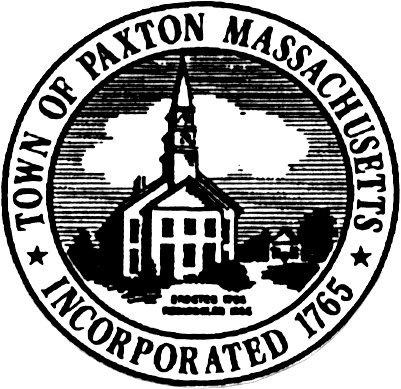 